Publicado en Zaragoza el 28/03/2016 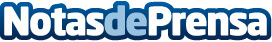 MasterD comienza con su calendario intensivo para preparar oposicionesLa reciente confirmación de la Oferta de Empleo Público para 2016 ha hecho que los centros de preparación de oposiciones, como MasterD, creen calendarios intensivos para que sus alumnos lleguen lo mejor preparados posible a las convocatoriasDatos de contacto:MasterDCentro de formación y preparación de Oposiciones.900 30 40 30Nota de prensa publicada en: https://www.notasdeprensa.es/masterd-comienza-con-su-calendario-intensivo Categorias: Nacional Educación Universidades http://www.notasdeprensa.es